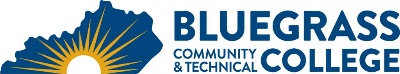 Program Coordinator: Jamie Clark	E-mail:  Jamie.leigh@kctcs.edu	Phone:  859-246-6651Program Website: https://bluegrass.kctcs.edu/education-training/program-finder/administrative-office-technology.aspx Student Name:		Student ID: Students need to be at KCTCS placement levels for all coursesNote:  25% of Total Program Credit Hours must be earned at Bluegrass Community and Technical College.Advisor Name:	Advisor Signature: _________________________________________Student Name:	Student Signature: ________________________________________First SemesterCreditsTermGradePrereqs/NotesOST 105 Intro to Information Systems3This is the required Digital Literacy for AOTENG 101 Writing I OROST 108 Editing Skills for the Office Professional3OST 110 Document Formatting and Word Processing3If student can’t type 26 wpm refer to OST 101ACT 101 Fundamentals of Accounting ORHigher Level Accounting Course3OST 213 Business Calculations for the Office Professional ORMAT 105 Business Mathematics OR110 Applied Mathematics OR Higher Level Quantitative Reasoning Course3Total Semester Credit Hours15Second SemesterCreditsTermGradePrereqs/NotesOST 235 Business Communications Technology3OST 240 Software Integration3OST 150 Transcription and Office Technology3OST 160 Records and Database Management3OST 215 Office Procedures3Total Semester Credit Hours15Total Credential Hours30Special Instructions: